Science MasterpieceKindergarten – 3rd QuarterExperiment 19: Animal AdaptationWhat Do These Animals Eat?Thank you for volunteering to teach the students a Science Masterpiece Lesson!Please coordinate with your teacher on a day and time, it is flexible and should be convenient for both of you.  The lesson should take about 1 hour of your time in the kid’s classroom.Review the laminated Experiment Guide.  Not all parts of the Guide are utilized.  Review the PowerPoint presentation provided.  There is a YouTube video embedded into the presentation.  Please be mindful of any ads that may pop up, unfortunately we cannot control that.  To make the video play, please remind the teachers to download the video in PowerPoint and click “Enable Editing” and then “Enable Content”.  Please email the teacher with your final PowerPoint before your scheduled time.  Everything you need for Science Masterpiece are in specific labeled plastic tubs.  The tubs can be found in the work room (front desk can direct you), on the top shelf, labeled by grade.    After you have finished teaching the Science Masterpiece Lesson, please ensure to pack everything back into the tub so the next class can use it.  Important Notes:After the presentation there should be 8 stations.   Four stations will have the teeth and play dough.  Four stations will have the sorting mat and cards.  Swap the teeth station with the sorting station after each group has completed their station.  We have excluded the worksheet for this lesson.     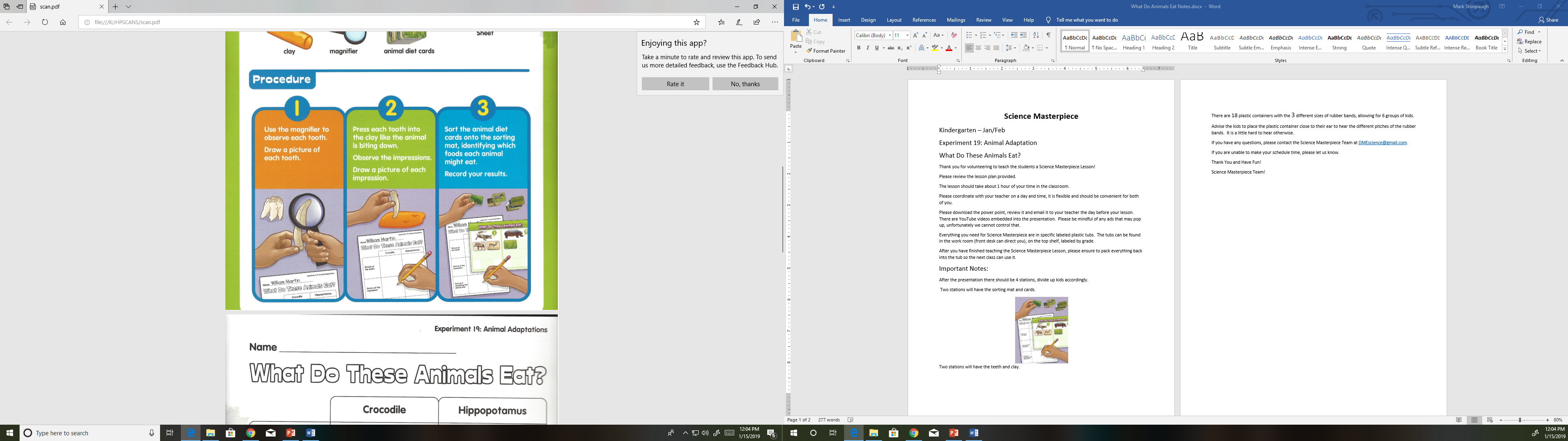 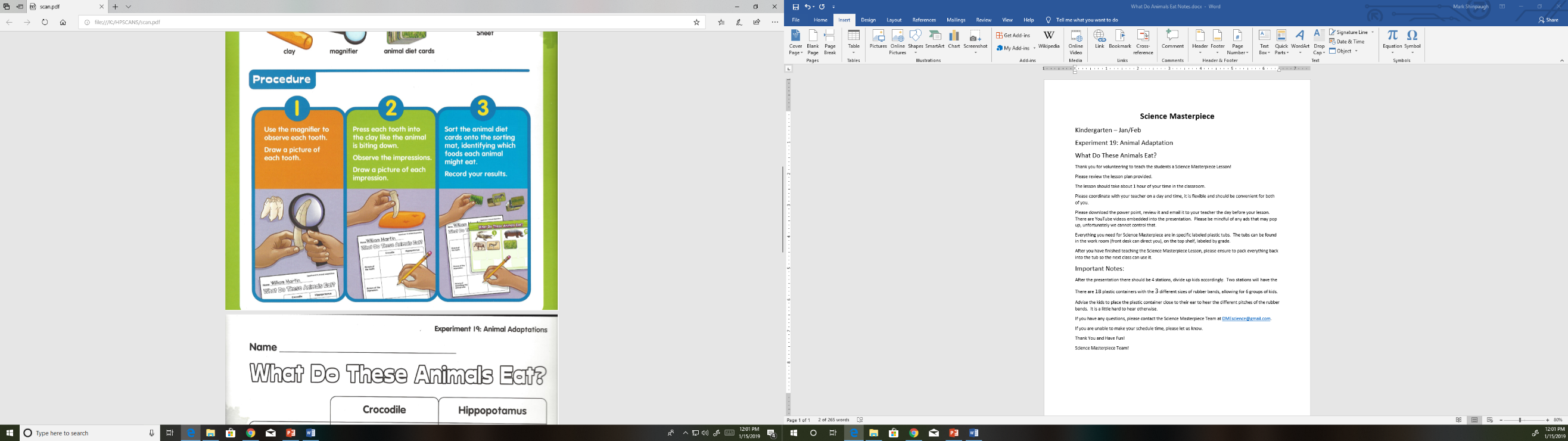 If you have any questions, please contact the Science Masterpiece Team at DMEscience@gmail.com.If you are unable to make your schedule time, please let us know. Thank You and Have Fun! Science Masterpiece Team!